*Bu alan öğrenci tarafından bilgisayar ortamında doldurulacaktır.  Not: Form ekine konacak belgeler noter onaylı veya düzenlendikleri kurumca onaylı olmalıdır.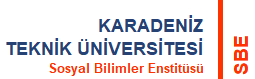 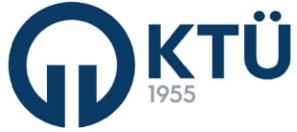                                                                                                                                                                                              gün.ay.202.SOSYAL BİLİMLER ENSTİTÜSÜ MÜDÜRLÜĞÜNEKTÜ Lisansüstü-Eğitim- Öğretim Yönetmeliğinin 10. Maddesine göre yukarıda bilgileri yazılı Enstitünüz Anabilim Dalına yatay geçiş yapmak istiyorum. Gereğini arz ederim.Ekler:1-Öğrenci Belgesi                                                                                                                                                                            İmza2-Kayıtlı Olduğu Programın Transkripti                                                                                                                                 Öğrenci Adı Soyadı3-Kayıtlı Olduğu Programa Kabul Edildiği Puanı Gösterir Belge 4-Kayıtlı Olduğu Programda Aldığı Derslerin İçerikleri 5-ALES Belgesi6-Yabancı Dil Belgesi7-Yüksek Lisans Programına Başvurulmuşsa Lisans, Doktora Programına Başvurulmuşsa Lisans ve Yüksek Lisans TrankriptiBaşvuru Koşullarına Uygundur.                  Başvuru Koşullarına Uygun Değildir.gün.ay.202.  ANABİLİM DALI BAŞKANLIĞINAKTÜ Lisansüstü-Eğitim-Öğretim Yönetmeliğinin 10. Maddesine göre Anabilim Dalınıza yatay geçiş başvuru koşullarını sağlayan yukarıda bilgileri yer alan öğrencinin; Anabilim Dalınıza yatay geçiş müracaatının uygun olup olmadığı, uygun olması halinde hangi derslerden muaf sayılacağı ve bilimsel hazırlık programına tabi olup olmayacağına; tabi olması halinde hangi dersleri alacağına dair önerinizi Enstitümüze on gün içinde iletilmesi hususunda gereğini rica ederim.                                                                                                                                                                                                   İmza                                                                                                                                              Enstitü Müdürügün.ay.202.SOSYAL BİLİMLER ENSTİTÜSÜ MÜDÜRLÜĞÜNEYukarıda bilgileri yazılı öğrencinin Anabilim Dalımıza yatay geçiş yapma isteği;                                                                                                                                                        ……………………….                                                                                                                                                        Anabilim Dalı BaşkanıYatay Geçiş isteğinin uygun bulunmaması halinde gerekçe belirtilecektir.HazırlayanKontrol EdenOnaylayanEnstitü SekreterliğiEnstitü Kalite KomisyonuEnstitü Müdürü